Human Immunodeficiency Virus (HIV)Phenotyping Algorithm PseudocodeBACKGROUNDHuman Immunodeficiency Virus (HIV) is a retrovirus that attacks the immune system, specifically CD4+ T-cells. If left untreated, infection causes patients to become severely immunocompromised culminating in Stage 3 infection or Acquired Immunodeficiency Syndrome (AIDS). With the development of HIV-specific antiretroviral medications, HIV infection has transformed from a terminal illness to a chronic condition, and with treatment, people with HIV have life expectancies that mirror their non-infected counterparts. Consistent access and adherence to treatment is necessary for people with HIV to remain healthy and to reduce transmission to others. For more information, see cdc.gov/hiv/basics/whatishiv.html.ALGORITHM DATA ELEMENTSThis algorithm requires the following data elements:Patient ageLaboratory test resultsHIV confirmatory test resultsHIV viral load measurement test resultsHIV-specific antiretroviral medicationsListings of laboratory tests derived from our datasets and medications required for the algorithm can be found in the appendices at the end of this document.CASESPeople with HIV (cases) are identified by first applying the inclusion criteria and then excluding patients who meet any of the exclusion criteria.Case Inclusion Criteria:Potential cases must meet any one of the following inclusion criteria:Has ever had a positive result on an HIV confirmatory test (see Appendix A)Has ever had an HIV viral load measurement (Appendix B) greater than 1000 copies/mLHas ever been prescribed an antiretroviral medication used to treat HIV infection (Appendix C)Case Exclusion Criteria:Patients are excluded from the cohort of potential cases if they meet any of the following criteria:Under 13 years of age at the time of assessmentHas been prescribed any antiretroviral medication used for HIV pre-exposure prophylaxis (PrEP) or to treat Hepatitis B (HBV) infection (Appendix D) and meets all of the following criteriaAbsence of a prescription for other HIV-specific antiretroviral medications listed in Appendix CDoes not meet inclusion criteria I.1 and I.2CONTROLSControls are identified by applying the control inclusion criteria and then excluding patients who meet any of the control exclusion criteria.Control Inclusion Criteria:Potential controls must meet any one of the following criteria:Does not meet any of the case inclusion criteriaExcluded from the case cohort due to case exclusion criteria E.2Control Exclusion Criteria:Patients are excluded from the cohort of potential controls if they meet any of the following criteria:Under 13 years of age at the time of assessmentFLOW DIAGRAM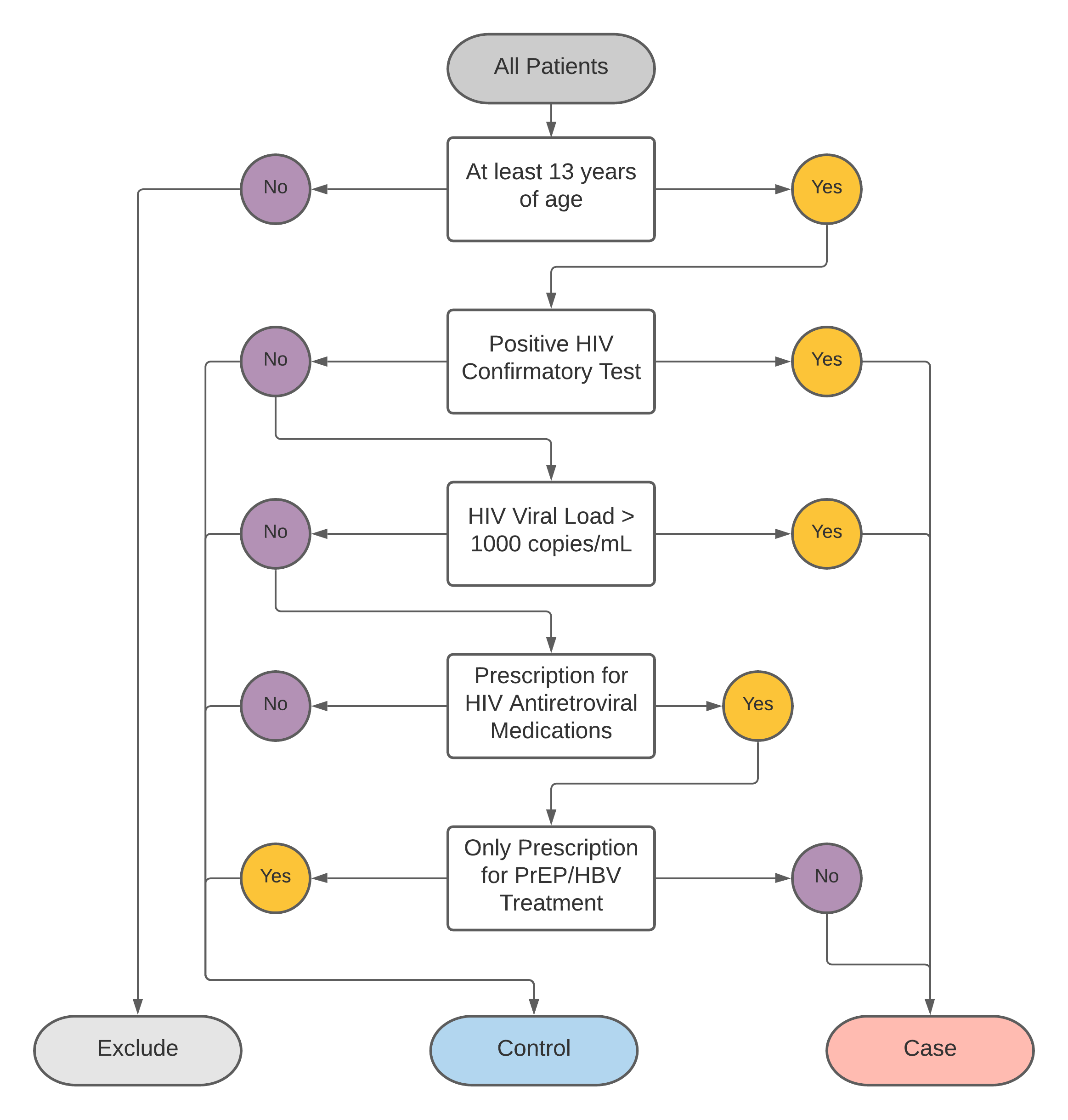 Appendix AHIV Confirmatory Lab TestsTo make a diagnosis of HIV infection, a patient who tests positive on an HIV screening test must subsequently test positive on and HIV confirmatory test (CDC screening guidelines: http://dx.doi.org/10.15620/cdc.23447). These confirmatory tests include Western blot, immunofluorescence assays, and HIV-1/2 differentiation assays. Table 1 provides a list of LOINC codes and associated names of HIV confirmatory tests.Appendix BHIV Viral Load Laboratory TestsTable 2 provides a list of LOINC codes and associated names of HIV viral load laboratory tests.Appendix CAntiretroviral Medications Used for HIV TreatmentTable 3 provides a list of generic and brand names for the antiretroviral medications used for the treatment of HIV. Appendix DMedications for HIV Pre-exposure prophylaxis (PrEP) and Hepatitis B (HBV) InfectionSome antiretroviral medications used to treat HIV can also be prescribed for HIV prevention (PrEP) or to treat HBV infection. Patients prescribed any of the medications listed in Table 4, in the absence of prescriptions for any of the HIV-specific antiretrovirals listed in Appendix C, and in the absence of a positive HIV confirmatory test and a positive HIV viral load (Appendix A and B), should be excluded from the cohort of people living with HIV.Table 1: HIV Confirmatory TestsTable 1: HIV Confirmatory TestsLOINC CodeLab Procedure Name14092-1HIV 1 Ab [Presence] in Serum by Immunofluorescence5221-7HIV 1 Ab [Presence] in Serum or Plasma by Immunoblot33806-1HIV 2 IgG Ab [Presence] in Serum by Immunoblot5225-8HIV 2 Ab [Presence] in Serum by Immunoblot44873-8HIV 1+2 Ab [Presence] in Serum by Immunoblot13499-9HIV 1 Ab band pattern [Interpretation] in Serum by Immunoblot69668-2HIV 1 and 2 Ab [Identifier] in Serum or Plasma by Rapid immunoassay40732-0HIV 1 IgG Ab [Presence] in Serum by ImmunoblotTable 2: HIV Viral Load TestsTable 2: HIV Viral Load TestsLOINC CodeLab Procedure Name10351-5HIV 1 RNA [Units/volume] (viral load) in Serum or Plasma by Probe with amplification23876-6HIV 1 RNA [Units/volume] (viral load) in Plasma by Probe with signal amplification20447-9HIV 1 RNA [#/volume] (viral load) in Serum or Plasma by NAA with probe detection49890-7HIV 1 RNA [Log #/volume] (viral load) in Unspecified specimen by NAA with probe detection29539-4HIV 1 RNA [Log #/volume] (viral load) in Plasma by Probe with signal amplification25836-8HIV 1 RNA [#/volume] (viral load) in Unspecified specimen by NAA with probe detection5018-7HIV 1 RNA [Presence] in Unspecified specimen by NAA with probe detection70241-5HIV 1 RNA [#/volume] (viral load) in Plasma by Probe and target amplification method detection limit = 20 copies/mL29541-0HIV 1 RNA [Log #/volume] (viral load) in Serum or Plasma by NAA with probe detection20447-9HIV 1 RNA [#/volume] (viral load) in Serum or Plasma by NAA with probe detection24013-5HIV 1 RNA [Interpretation] in Serum44871-2HIV 1 proviral DNA [Presence] in Blood by NAA with probe detection41498-7HIV 1 RNA [#/volume] (viral load) in Cerebral spinal fluid by NAA with probe detection48551-6HIV 1 RNA [#/volume] (viral load) in Serum or Plasma by Probe and target amplification method detection limit = 400 copies/mL48511-0HIV 1 RNA [#/volume] (viral load) in Serum or Plasma by Probe and target amplification method detection limit = 50 copies/mL41497-9HIV 1 RNA [Log #/volume] (viral load) in Cerebral spinal fluid by NAA with probe detection51780-5HIV 1 RNA [Log #/volume] (viral load) in Serum or Plasma by Probe and target amplification method detection limit = 0.5 log copies/mL48510-2HIV 1 RNA [Log #/volume] (viral load) in Serum or Plasma by Probe and target amplification method detection limit = 1.7 log copies/mL48552-4HIV 1 RNA [Log #/volume] (viral load) in Serum or Plasma by Probe and target amplification method detection limit = 2.6 log copies/mL62469-2HIV 1 RNA [Units/volume] (viral load) in Serum or Plasma by NAA with probe detection5017-9HIV 1 RNA [Presence] in Blood by NAA with probe detection50624-6HIV 1 RNA panel (viral load) in Cerebral spinal fluid by NAA with probe detection73658-7HIV 1 subtype in Unspecified specimen by NAA with probe detection53825-6HIV 1+Hepatitis C virus RNA [Presence] in Serum or Plasma by NAA probe detection59052-1HIV 1+Hepatitis C virus RNA+Hepatitis B virus DNA [Presence] in Serum or Plasma by NAA with probe detection25841-8HIV 2 proviral DNA [Presence] in Blood by NAA with probe detection25842-6HIV 2 proviral DNA [Presence] in Unspecified specimen by NAA with probe detection69354-9HIV 2 RNA [Units/volume] (viral load) in Serum or Plasma by NAA with probe detection69353-1HIV 2 RNA [Presence] in Serum or Plasma by NAA with probe detection73659-5HIV 2 subtype in Unspecified specimen by NAA with probe detection41516-6HIV 1 RNA [Log #/volume] (viral load) in Serum or Plasma by Probe with amplification detection limit = 1.9 log copies/mL41514-1HIV 1 RNA [Log #/volume] (viral load) in Serum or Plasma by Probe with amplification detection limit = 2.6 log copies/mL47359-5HIV 1 RNA [Presence] in Serum or Plasma from Donor by Probe with amplification59419-2HIV 1 RNA [#/volume] (viral load) in Plasma by Probe with signal amplification21008-8HIV 1 RNA [#/volume] (viral load) in Serum or Plasma by Probe41513-3HIV 1 RNA [#/volume] (viral load) in Serum or Plasma by Probe with amplification detection limit = 400 copies/mL41515-8HIV 1 RNA [#/volume] (viral load) in Serum or Plasma by Probe with amplification detection limit = 75 copies/mL77369-7HIV 1 RNA [Presence] in Semen by NAA with probe detection81246-1HIV 2 RNA panel – Serum or Plasma by NAA with probe detection81652-0HIV 2 RNA [Log #/volume] (viral load) in Serum or Plasma by NAA with probe detection85361-4HIV 1+2 RNA [Presence] in Blood by NAA with probe detection85368-9HIV 1+2 RNA [Presence] in Serum or Plasma by NAA with probe detection86547-7HIV 2 RNA [#/volume] (viral load) in Cerebral spinal fluid by NAA with probe detection86548-5HIV 2 RNA [#/volume] (viral load) in Plasma by NAA with probe detection86549-3HIV 2 RNA [Log #/volume] (viral load) in Cerebral spinal fluid by NAA with probe detection25835-0HIV 1 RNA [Presence] in Serum or Plasma by NAA with probe detectionTable 3: Antiretroviral Medications for HIV TreatmentTable 3: Antiretroviral Medications for HIV TreatmentGeneric Name (Abbreviation)Brand NameEmtricitabine (FTC)EmtrivaLamivudine (3TC)EpivirZalcitabine, dideoxycytidine (ddC)HividZidovudine, azidothymidine (AZT, ZDV)RetrovirDidanosine, dideoxyinosine (ddI)VidexTenofovir disoproxil fumarate (TDF)VireadStavudine (d4T)ZeritAbacavir sulfate (ABC)ZiagenRilpivirineEdurantEtravirineIntelenceDelaviridine (DLV)RescriptorEfavirenz (EFV)SustivaNevirapine (NVP)ViramuneAmprenavir (APV)AgeneraseTipranavir (TPV)AptivusIndinavir (IDV)CrixivanSaquinavirFortovaseSaquinavir mesylate (SQV)InviraseFosamprenavir calcium (FOS-APV)LexivaRitonavir (RTV)NorvirDarunavirPrezistaAtazanavir sulfate (ATV)ReyatazNelfinavir mesylate (NFV)ViraceptEnfuvirtide (T-20)FuzeonMaravirocSelzentryRaltegravirIsentressDolutegravirTivicayElvitegravirVitektaCobicistatTybostEfavirenz/emtricitabine/tenofovir disoproxil fumarateAtriplaEmtricitabine/rilpivirine/tenofovir disoproxil fumarateCompleraAtazanavir/cobicistatEvotazCobicistat/darunavir ethanolatePrezcobixElvitegravir/cobicistat/emtricitabine/tenofovir disoproxil fumarateStribildLamivudine/zidovudineCombivirAbacavir/lamivudineEpzicomAbacavir/zidovudine/lamivudineTrizivirTenofovir disoproxil fumarate/emtricitabineTruvadaLopinavir/ritonavirKaletraTenofovir alafenamide/emtricitabineDescovyRilpivirine/tenofovir disoproxil fumarate/emtricitabineOdefseyElvitegravir/cobicistat/tenofovir alafenamide/emtricitabine GenvoyaDolutegravir/abacavir/lamivudineTriumeqTable 4: Antiretrovirals used for PrEP and/or HBV treatmentTable 4: Antiretrovirals used for PrEP and/or HBV treatmentTable 4: Antiretrovirals used for PrEP and/or HBV treatmentIndicationGeneric Name (Abbreviation)Brand NamePrEP/HBVEmtricitabine (FTC)EmtrivaHBVLamivudine (3TC)EpivirPrEP/HBVTenofovir disoproxil fumarate (TDF)VireadPrEP/HBVTenofovir disoproxil fumarate/emtricitabineTruvadaPrEPTenofovir alafenamide/emtricitabineDescovy